CHAPTER OUTLINEFederalism Name ___________________________ Class _____________________ Date _______CHAPTER4Directions: Fill in the outline below. Filling in the blanks will help you as you read and study Chapter 4.I. Section 1: Federalism: Powers Divided A. The System of Federalism1. The ______________ chose the system of federalism. This system  allows power to be divided between the ____________________  _____________________ and the ____________.2. The system of federalism is intended to prevent the  __________________ of power.  Each level of government has its own powers, ruling bodies, officials, and laws. B. Federal Government Powers1. The national government has three types of ______________ powers granted by the Constitution.2. __________________ powers are those powers clearly spelled  out in the Constitution. _______________ powers are found in the  Constitution’s _______________ Clause. _________________ powers  exist because the United States is a __________________ state. C. Powers Denied the Federal Government1. The Constitution denies certain powers to the federal government to preserve the system of _________________.2. The federal government cannot tax ____________ or deny individual ______________. D. The Role of the StatesEach state is a government of _________________ powers, which are powers the Constitution does not give to the ________________ _______________________.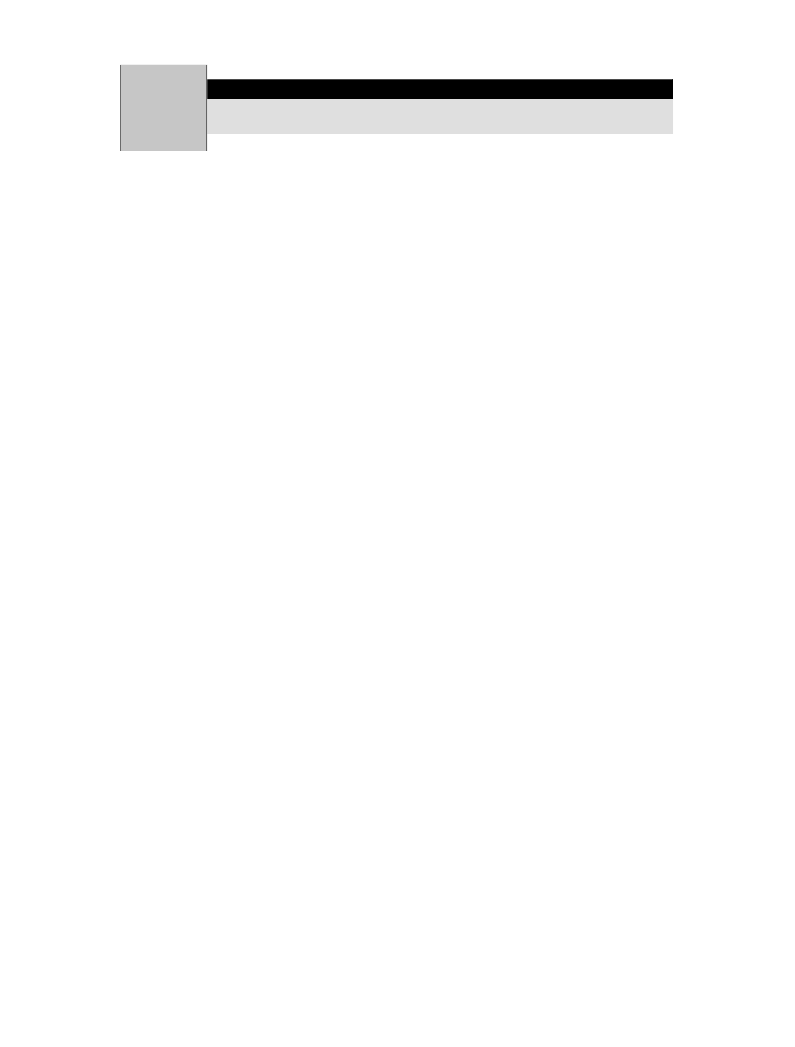 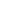 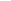 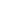 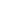 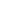 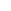 2CHAPTER OUTLINE (continued)Federalism  E. Exclusive and Concurrent Powers1. Exclusive powers are given only to the ______________ ___________________.2. __________________ _____________ are shared by both the federal government and the states. F. The Supreme Law of the LandThe __________________ _______________ says that the Constitution stands above all other laws.II. Section 2: The National Government and the 50 States A. Federal Government Guarantees1. The federal government guarantees each state a ______________form of government.2. The federal government also must protect each state from  ___________________ and ____________________ violence. B. Admitting New States1. An _________________ __________ directs a state to write a constitution.2. If the state constitution is approved, Congress passes an  ____________ ______ ____________________ allowing the territory to become a new state. C. Conditions for AdmissionWhen setting conditions for admitting a state to the Union,Congress cannot _______________ with a state’s ability to manageits _________ ___________________. D. Cooperative FederalismFederal  _______________-______-________ programs are a good example of cooperation between the federal and state governments. 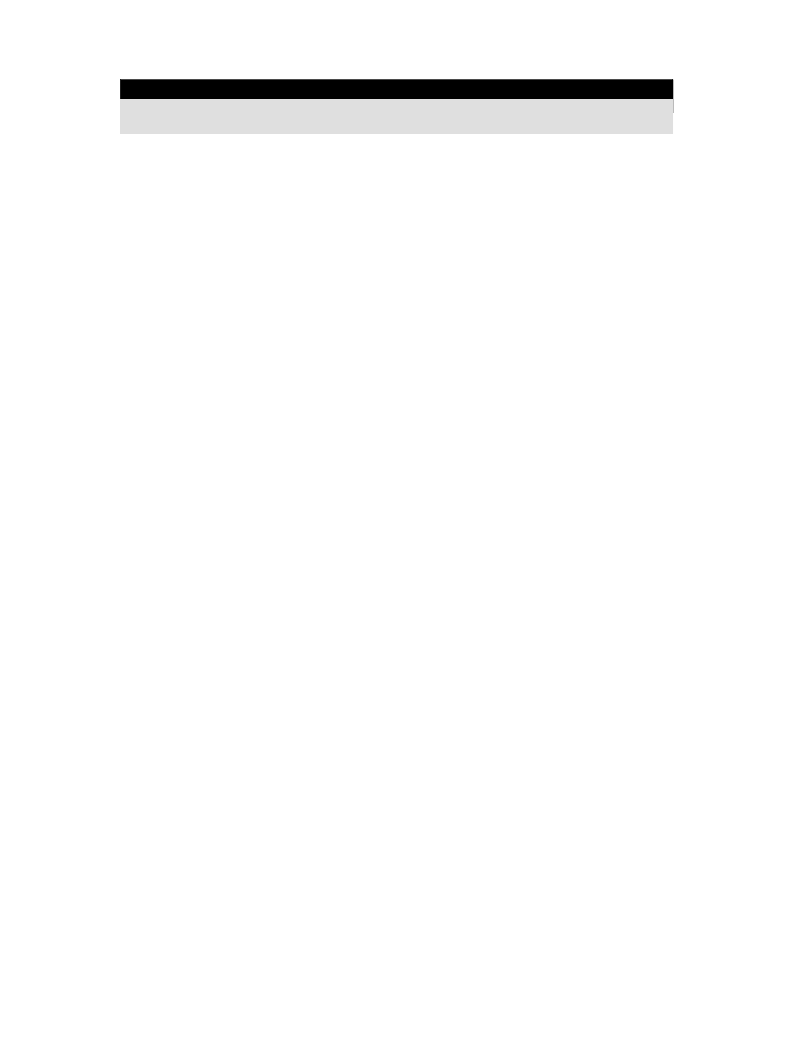 CHAPTER OUTLINE (continued)Federalism  E. Types of GrantsThree types of federal grants are ___________________ grants, ___________________ grants, and _________________ grants. F. Responsibilities of the States1. State governments help the national government by  ____________________ elections with local money. 2. States take care of _________________________, the process by which aliens can become citizens.III. Section 3: Interstate Relations A. Interstate Compacts1. Interstate compacts are ____________________ that states make  with one another and with ______________ states.2. ________________ reviews and approves all interstate compacts. B. Full Faith and Credit1. The Full Faith and Credit Clause of the Constitution declares  that ____________, ___________________, and results of  court cases of one state are _____________ in all other states.2. An exception to the Full Faith and Credit Clause is that one state cannot enforce the _____________ ____________ of another state. C. Extradition_______________________ is the legal process by which a fugitive from justice is returned to a state. D. Privileges and ImmunitiesThe _____________________ and ____________________ Clause forbids any state from discriminating unreasonably against people from other states.